Załącznik nr 3 Projektowane postanowienia umowyEgz. nr ………UMOWA NR ……… /WŁiI/2021zawarta w Przemyślu, w dniu .................... pomiędzy:Bieszczadzkim Oddziałem Straży Granicznej 37 – 700 Przemyśl, ul. Mickiewicza  34Nr identyfikacyjny NIP: 7951661176reprezentowanym przez:Komendanta Oddziału –  ................................................................przy kontrasygnacie:Głównego Księgowego – ................................................................ zwanym w treści umowy „Zamawiającym”aFirmą ……………………………… z siedzibą w: ……………………… przy ul. ………………………………… wpisaną do …………………………………………… posiadającą REGON ………… i NIP ……………………………… reprezentowaną przez: ……………………………………………………… zwaną w treści umowy „Wykonawcą” wyłonionym w wyniku przeprowadzonego postępowania Zapytania Ofertowego, o następującej treści:§ 1. PRZEDMIOT UMOWYPrzedmiotem Umowy jest „Dostawa telefonów IP wraz z oprogramowaniem” zgodnie 
z wymaganiami ilościowymi i jakościowymi określonymi w Opisie Przedmiotu Zamówienia, zwanym dalej „OPZ”, stanowiącym Załącznik nr 1 do Umowy. Przedmiot Umowy zostanie dostarczony zgodnie z OPZ oraz ofertą Wykonawcy, stanowiącą Załącznik nr 2 do Umowy.Język polski jest językiem obowiązującym Strony w trakcie realizacji całego przedmiotu zamówienia, w tym m.in. przy przedstawianiu przez Wykonawcę wszystkich dokumentów związanych z realizacją przedmiotu Umowy oraz podczas dalszej realizacji zamówienia (w tym również przy wykonywaniu obsługi serwisowej i napraw gwarancyjnych). § 2. TERMIN ORAZ SPOSÓB WYKONANIA UMOWYWykonawca dostarczy przedmiot Umowy w terminie 45 dni kalendarzowych od daty zawarcia.Wykonawca powiadomi Zamawiającego o gotowości dostawy przedmiotu zamówienia. Powiadomienie musi być doręczone Zamawiającemu w formie pisemnej (dopuszczalna jest forma elektroniczna – e-mail) co najmniej 4 dni przed dostawą.Realizacja całości przedmiotu Umowy zostanie potwierdzona podpisanym bez zastrzeżeń Protokołem odbioru dostawy, którego wzór jest określony w OPZ.Wykonawca dostarczy na własny koszt przedmiot Umowy do siedziby Bieszczadzkiego Oddziału Straży Granicznej w Przemyślu przy ul. Mickiewicza 34, na podstawie podpisanego bez zastrzeżeń Protokołu odbioru dostawy, zgodnie z Umową i poniesie pełne ryzyko związane 
z niebezpieczeństwem jego utraty albo uszkodzenia do chwili jego przekazania Zamawiającemu.Dostawa wszystkich urządzeń nie może przekroczyć terminu, określonego w § 2 ust. 1. Zamawiający nie dopuszcza możliwości dostawy przedmiotu zamówienia w częściach.  Wraz z dostawą przedmiotu Umowy, Wykonawca dostarczy (przekaże) Zamawiającemu oświadczenie o zgodności przedmiotu Umowy z odpowiednimi dyrektywami Wspólnoty Europejskiej nałożonymi na producenta (CE), instrukcje obsługi w języku polskim w formie papierowej lub w postaci elektronicznej na powszechnie używanych nośnikach elektronicznych. Dodatkowo Wykonawca dostarczy dokument, potwierdzający wykupienie pakietów gwarancyjnych i licencyjnych.W przypadku stwierdzenia, że dostarczone urządzenia wchodzące w skład przedmiotu Umowy, nie spełniają wymogów zawartych w Umowie, są niesprawne lub niekompletne, przedstawiciel Zamawiającego odmówi ich odbioru. Strony uzgodnią nowy termin realizacji całości przedmiotu Umowy wolnego od wad, z tym, że nie może on przekroczyć terminu, o którym mowa w § 2 
ust. 1 Umowy.Z chwilą protokolarnego przekazania przedmiotu Umowy Zamawiającemu, całkowite ryzyko uszkodzenia lub utraty przedmiotu Umowy przechodzi na Zamawiającego. § 3. REPREZENTACJA STRONOsobą odpowiedzialną za realizację Umowy po stronie Zamawiającego w zakresie odbioru przedmiotu Umowy jest p. …………………………, tel. ……………, adres e-mail: ………………………………Osobą odpowiedzialną za realizację Umowy po stronie Zamawiającego w zakresie świadczenia gwarancji jest p. …………………………, tel. ………………, adres e-mail: ………………………………………… Osobą odpowiedzialną za realizację Umowy po stronie Wykonawcy jest  p. ………………………………, tel. ……………………………, adres e-mail: ………………………………………Osoby, o których mowa w ust. 1 - 3, odpowiadają za wykonanie przedmiotu Umowy zgodnie 
z wymaganiami określonymi w Umowie. Strony oświadczają, że osoby wskazane w ust. 1 - 3 Umowy mogą zostać zastąpione przez inne osoby oraz, że możliwe jest wyznaczenie dodatkowych osób za pisemnym powiadomieniem drugiej Strony z co najmniej dwudniowym wyprzedzeniem. Powiadomienie o powyższych zmianach nie stanowi zmiany Umowy wymagającej sporządzenia aneksu i można go dokonać drogą elektroniczną (e-mail).§ 4.OŚWIADCZENIE WYKONAWCYWykonawca oświadcza, iż z chwilą podpisania Protokołu odbioru dostawy, przenosi na Zamawiającego prawo do własności przedmiotu Umowy. Wykonawca zobowiązuje się dostarczyć wraz z urządzeniami standardowe oprogramowanie systemowe, zwane dalej „oprogramowaniem”, szczegółowo opisane w OPZ.  Wykonawca oświadcza, że dostarczane urządzenia, w tym wszystkie ich elementy składowe oraz Licencje na oprogramowanie, są wolne od jakichkolwiek wad prawnych i fizycznych. Wykonawca oświadcza, że: ma prawo dysponować Licencjami na oprogramowanie;posiada uprawnienia do przeniesienia na Zamawiającego własności oraz wszelkich praw do
    Licencji na oprogramowanie, które zawiera umowa licencyjna producenta Licencji 
    z jednoczesnym świadczeniem usługi wsparcia dla Licencji; posiada niezbędne zasoby ludzkie, organizacyjne oraz finansowe niezbędne do należytego
    wykonania Umowy. W przypadku wystąpienia wad prawnych Zamawiającemu przysługuje prawo do odstąpienia od Umowy i żądania od Wykonawcy naprawienia poniesionej w związku z tym rzeczywistej szkody. Wykonawca zobowiązuje się udzielić lub zapewnić udzielenie Zamawiającemu Licencji na oprogramowanie. Uprawnienia z Licencji na korzystanie z oprogramowania Zamawiający nabywa z chwilą jego odbioru.Wykonawca zobowiązuje się do realizacji przedmiotowego zamówienia zgodnie ze wszystkimi wymaganiami Zamawiającego określonymi w Umowie. Wykonawca oświadcza, że posiada odpowiednie przygotowanie i zaplecze techniczne, pozwalające na zrealizowanie Umowy zgodnie z wymaganiami OPZ oraz wymogami Producenta oferowanych urządzeń i Licencji na oprogramowanie. Wykonawca oświadcza, że dostarczane urządzenia pochodzą z legalnego i autoryzowanego kanału sprzedaży, są fabrycznie nowe i nigdzie wcześniej nie używane.Serwis Wykonawcy wykonujący ewentualną naprawę urządzeń musi posiadać autoryzację producenta naprawianego urządzenia.Wykonawca zobowiązuje się przenieść na Zamawiającego wszelkie uprawnienia z tytułu gwarancji udzielonej przez producenta urządzeń, będących przedmiotem Umowy, których okres jest dłuższy od ustalonego w Umowie, wydając w tym celu Zamawiającemu właściwe dokumenty gwarancyjne. Wykonawca zobowiązany jest do informowania Zamawiającego o wszystkich zdarzeniach mających lub mogących mieć wpływ na wykonanie Umowy, w tym o wszczęciu wobec niego postępowania egzekucyjnego, naprawczego, likwidacyjnego lub innego, a także o innych istotnych zdarzeniach, w szczególności ogłoszeniu upadłości - następnego dnia od dnia jej ogłoszenia. Wykonawca oświadcza, że powyższe nie zostało złożone pod wpływem błędu, ani nie jest obarczone jakąkolwiek wadą oświadczenia woli skutkującą jego nieważnością. § 5. WYNAGRODZENIEStrony ustalają maksymalną, całkowitą wartość przedmiotu Umowy, na kwotę brutto: 
    …………………… złotych, (słownie złotych: ………………………………), w tym obowiązujący podatek 
    VAT, zgodnie z Formularzem ofertowym stanowiącym Załącznik nr 2 do Umowy.Wynagrodzenie, obejmuje wszystkie koszty związane z wykonaniem przedmiotu Umowy przez 
Wykonawcę, w tym w szczególności cenę wszystkich urządzeń i Licencji na oprogramowanie oraz świadczenie gwarancji, serwisu i wsparcia.Podstawą do wystawienia przez Wykonawcę faktury jest dostawa przedmiotu Umowy, zgodnie
z treścią Umowy oraz podpisanie przez Strony bez zastrzeżeń Protokołu odbioru dostawy.Płatność zostanie dokonana przez Zamawiającego po podpisaniu bez zastrzeżeń Protokołu 
odbioru dostawy, w terminie do 14 dni od dnia dostarczenia do Zamawiającego prawidłowo
wystawionej faktury.Zapłata dokonana będzie przelewem na rachunek wskazany w fakturze.Za termin zapłaty przyjmuje się dzień obciążenia rachunku Zamawiającego. Zamawiający dopuszcza przesłanie faktury w formie elektronicznej, zgodnie z przepisami ustawy z dnia 9 listopada 2018 r. o elektronicznym fakturowaniu w zamówieniach publicznych, koncesjach na roboty budowlane lub usługi oraz partnerstwie publiczno-prywatnym 
(t.j. Dz. U. z 2020 r., poz. 1666 z późn. zm.)  pod warunkiem zapewnienia autentyczności pochodzenia, integralności treści i czytelności faktury, zgodnie z art. 106m ustawy o podatku od towarów i usług (t.j. Dz. U. z 2021 r., poz. 685 z późn. zm.).Wykonawca prześle fakturę o której mowa w ust. 7 na adres: ………………………………………………§ 6. GWARANCJA I SERWISWykonawca udziela Zamawiającemu gwarancji, serwisu i wsparcia na wszystkie dostarczone urządzenia i oprogramowanie na okres …… miesięcy. Bieg terminu gwarancji rozpoczyna się 
w dniu następnym, licząc od dnia podpisania Protokołu odbioru dostawy. Wykonawca gwarantuje, że dostarczone urządzenia i oprogramowanie spełniają wszystkie parametry określone przez Zamawiającego oraz pochodzą z legalnego kanału sprzedaży oraz są wolne od wad fizycznych i prawnych co zostanie potwierdzone stosownym oświadczeniem, złożonym najpóźniej w dniu dostawy.Szczegółowe warunki gwarancyjne i serwisowe zostały opisane w OPZ, stanowiącym Załącznik nr 1 do Umowy.Strony zgodnie rozszerzają odpowiedzialność z tytułu rękojmi i postanawiają, że okres rękojmi upływa wraz z okresem gwarancji. W przypadku, gdy wadą będą obarczone urządzenia posiadające nośnik pamięci (dysk), nośnik ten zostanie wymontowany przed przekazaniem Wykonawcy wadliwego urządzenia, sprzętu 
do naprawy.Dostarczone nośniki informacji (m.in. dyski twarde, pamięci flash) pozostają własnością Straży Granicznej i podlegają wymianie na nowy, bez konieczności zwrotu Wykonawcy.§ 7. KARY UMOWNE I ROSZCZENIA ODSZKODOWAWCZEW przypadku niedotrzymania przez Wykonawcę terminu wykonania przedmiotu Umowy, określonego w § 2 ust. 1 Umowy, Zamawiającemu przysługuje za każdy dzień zwłoki kara umowna w wysokości 0,1% wartości wynagrodzenia brutto Umowy, określonej 
w § 5 ust. 1 Umowy (jednak nie więcej niż 20% wartości wynagrodzenia brutto Umowy).W przypadku niedotrzymania terminu naprawy lub wymiany gwarancyjnej, o których mowa 
w OPZ, Wykonawca zapłaci Zamawiającemu za każdy dzień zwłoki karę umowną w wysokości 1% wartości brutto uszkodzonego urządzenia. W przypadku odstąpienia od Umowy z przyczyn leżących po stronie Wykonawcy, Wykonawca zapłaci na rzecz Zamawiającego karę umowną w wysokości 20% wartości brutto Umowy określonej w § 5 ust. 1 Umowy.W przypadku, gdy Wykonawca nie dostarczy przedmiotu Umowy w terminie określonym w § 2 ust. 1 Umowy, Zamawiający może od Umowy odstąpić, a Wykonawca zapłaci Zamawiającemu karę umowną, o której mowa w ust. 3. Wykonawca oświadcza, że wyraża zgodę na potrącenie w rozumieniu art. 498 i 499 Kodeksu cywilnego przez Zamawiającego powstałych wierzytelności w tym z tytułu kar umownych, z jakiejkolwiek należności Wykonawcy.Jednocześnie Wykonawca oświadcza, że powyższe nie zostało złożone pod wpływem błędu, ani nie jest obarczone jakąkolwiek wadą oświadczenia woli skutkującej jego nieważnością.Zamawiający oświadcza, że w przypadku zaistnienia sytuacji, o której mowa w ust. 5, wystawi Wykonawcy notę w terminie 21 dni od dnia dokonania potrącenia, zawierającą szczegółowe naliczenie wierzytelności, w tym z tytułu kar umownych.W przypadku nie dokonania potrącenia, o którym mowa w ust. 5 Wykonawca dokona zapłaty powstałych wierzytelności w terminie do 7 dni od dnia otrzymania od Zamawiającego noty obciążeniowej.W przypadku, gdy Zamawiający w związku z realizacją niniejszej Umowy będzie zobowiązany do zapłaty podatku VAT bezpośrednio do Urzędu Skarbowego, podstawę naliczenia kar umownych stanowi ustalone w umowie wynagrodzenie Wykonawcy powiększone o podatek VAT, do którego zapłaty zobowiązany będzie Zamawiający.W przypadku nie usunięcia przez Wykonawcę wad i usterek stwierdzonych w okresie gwarancji lub rękojmi w terminie wskazanym w Umowie, Zamawiający jest uprawniony do zlecenia ich usunięcia na koszt Wykonawcy innym podmiotom. W takim przypadku Zamawiający nie traci praw do gwarancji i rękojmi za wady.Pobranie kar umownych nie pozbawia Zamawiającego prawa dochodzenia odszkodowania na zasadach ogólnych. Strony mogą dochodzić praw z tytułu kar umownych do łącznej maksymalnej kwoty wynoszącej 20% wartości wynagrodzenia brutto, o którym mowa w § 5 ust. 1. § 8. ODSTAPIENIE OD UMOWYW razie zaistnienia istotnej zmiany okoliczności powodującej, że wykonanie Umowy nie leży 
w interesie publicznym, czego nie można było przewidzieć w chwili zawarcia Umowy lub dalsze wykonywanie Umowy może zagrozić istotnemu interesowi bezpieczeństwa państwa lub bezpieczeństwu publicznemu, Zamawiający może odstąpić od Umowy w terminie 30 dni od dnia powzięcia wiadomości o powyższych okolicznościach. W takim przypadku Wykonawca może żądać wyłącznie wynagrodzenia należnego z tytułu wykonania części Umowy.Zamawiający ma także prawo odstąpić od Umowy, w przypadku zaistnienia następujących okoliczności: w przypadku przekroczenia ostatecznego terminu realizacji Umowy, o którym mowa w § 2 ust. 1;jeżeli łączna wysokość kar umownych z tytułu realizacji niniejszej Umowy naliczonych przez Zamawiającego osiągnie 20% wartości wynagrodzenia brutto Umowy, wskazanego w § 5 ust. 1 Umowy; w przypadku postawienia Wykonawcy w stan likwidacji oraz pozostałych zdarzeń,  o których mowa w § 4 ust. 12; w przypadku, gdy oświadczenia, o których mowa w § 4 ust. 4 okazały się nieprawdziwe lub utraciły ważność. W przypadkach odstąpienia od Umowy w okolicznościach, o których mowa w ust. 2, Wykonawcy nie przysługuje prawo dochodzenia roszczeń z tytułu poniesionych kosztów związanych 
z realizacją przedmiotu Umowy.Odstąpienie od umowy nie zwalnia od zapłaty kar umownych w razie zaistnienia przesłanek do ich naliczenia, jak również Zamawiający jest uprawniony do wykonywania wobec Wykonawcy wszelkich roszczeń z tytułu rękojmi i gwarancji wobec części przedmiotu umowy wykonanych przez Wykonawcę i przyjętych przez Zamawiającego. § 9. SIŁA WYŻSZAStrony nie są odpowiedzialne za niewykonanie lub nienależyte wykonanie swoich zobowiązań, jeżeli niewykonanie lub nienależyte wykonanie zostało spowodowane wydarzeniem będącym poza ich kontrolą oraz gdy w chwili zawarcia Umowy niemożliwe było przewidzenie zdarzenia 
i jego skutków, które wpłynęły na zdolność Strony do wykonania Umowy, oraz gdy niemożliwe było uniknięcie samego zdarzenia lub przynajmniej jego skutków przy zachowaniu należytej staranności.Za siłę wyższą nie uznaje się braku środków finansowych u Wykonawcy, niedotrzymania zobowiązań przez jego kontrahentów oraz braku zezwoleń niezbędnych Wykonawcy dla wykonania Umowy, wydawanych przez właściwe organy.Strony zobowiązują się do wzajemnego powiadamiania się o zaistnieniu siły wyższej i dokonania stosownych ustaleń celem wyeliminowania możliwych skutków działania siły wyższej. Jednocześnie Strony zobowiązują się także do wzajemnego powiadamiania się o ustaniu zdarzenia siły wyższej. Powiadomienia, o którym mowa w zdaniu poprzednim, należy dokonać pisemnie lub w inny możliwy sposób, niezwłocznie po fakcie wystąpienia siły wyższej i stosownie – po fakcie ustania zdarzenia siły wyższej. Do powiadomienia należy dołączyć dowody na poparcie zaistnienia siły wyższej.W przypadku braku niezwłocznego powiadomienia zarówno o zaistnieniu jak i o ustaniu zdarzeń siły wyższej, jak również nie przedstawienia dowodów, o których mowa w ust. 3, powoływanie się na działanie siły wyższej jest niedopuszczalne. W przypadku niemożności wykonania przedmiotu Umowy z powodu siły wyższej przez okres dłuższy niż 14 dni, Zamawiający może odstąpić od Umowy, płacąc Wykonawcy za wykonaną część przedmiotu Umowy. § 10.KLAUZULA INFORMACYJNA RODOWykonawca zobowiązany jest do wypełnienia obowiązku informacyjnego wynikającego 
z art. 13 lub art. 14 Rozporządzenia Parlamentu Europejskiego i Rady (UE) z dnia 27 kwietnia 2016 r. w sprawie ochrony osób fizycznych w związku z przetwarzaniem danych osobowych 
i w sprawie swobodnego przepływu takich danych oraz uchylenia dyrektywy 95/46/WE 
(Dz. Urz. UE L 119 z 04.05.2016 r., str. 1), zwanego dalej „RODO”, wobec osób fizycznych, 
od których pozyskał dane osobowe w celu realizacji przedmiotu Umowy.Zamawiający informuje, że administratorem danych osobowych Wykonawcy oraz pracowników Wykonawcy jest Komendant Bieszczadzkiego Oddziału Straży Granicznej, ul. Mickiewicza 34, 
37 – 700 Przemyśl.W sprawach związanych z przetwarzaniem danych osobowych można kontaktować się z Inspektorem Ochrony Danych Osobowych, tj. Naczelnikiem Wydziału Ochrony Informacji BiOSG, ul. Mickiewicza 34, 37 – 700 Przemyśl, tel. + 48 16/6732110, za pośrednictwem adresu e-mail: woi.bieszczadzki@strazgraniczna.plDane osobowe Wykonawcy oraz pracowników Wykonawcy przetwarzane będą na podstawie 
art. 6 ust. 1 lit. c RODO w celu realizacji przedmiotu Umowy.Dane osobowe Wykonawcy oraz pracowników Wykonawcy będą przechowywane, 
w Bieszczadzkim Oddziale Straży Granicznej przez okres 6 lat liczonych od zatwierdzenia przez Organ Delegowany raportu końcowego z realizacji projektu.W odniesieniu do danych osobowych Wykonawcy, decyzje nie będą podejmowane w sposób zautomatyzowany, stosownie do art. 22 RODO.Wykonawca posiada: na podstawie art. 15 RODO prawo dostępu do danych osobowych Wykonawcy,na podstawie art. 16 RODO prawo do sprostowania danych osobowych Wykonawcy,na podstawie art. 18 RODO prawo żądania od administratora ograniczenia przetwarzania danych osobowych z zastrzeżeniem przypadków, o których mowa w art. 18 ust. 2 RODO,prawo do wniesienia skargi do Prezesa Urzędu Ochrony Danych Osobowych, gdy Wykonawca uzna, że przetwarzanie danych osobowych Wykonawcy narusza przepisy RODO.9. Wykonawcy nie przysługuje: w związku z art. 17 ust. 3 lit. b, d lub e RODO prawo do usunięcia danych osobowych,prawo do przenoszenia danych osobowych, o którym mowa w art. 20 RODO,na podstawie art. 21 RODO prawo sprzeciwu, wobec przetwarzania danych osobowych,
    gdyż podstawą prawną przetwarzania danych osobowych Wykonawcy jest art. 6 ust. 1 
    lit. c RODO.§ 11. ZMIANY TREŚCI UMOWYZamawiający dopuszcza możliwość zmiany Umowy o zamówienie publiczne w zakresie:zmiany wartości brutto umowy określonej w § 5 ust. 1 Umowy w  przypadku zmiany podatku VAT, o kwotę wynikającą ze zmienionych stawek tego podatku obowiązujących w dacie powstania obowiązku podatkowego w czasie trwania Umowy;zmiany terminu realizacji przedmiotu Umowy w sytuacji wystąpienia warunków siły wyższej, które uniemożliwiły Wykonawcy terminową realizację przedmiotu Umowy. W takim przypadku Zamawiający zastrzega sobie możliwość wydłużenia terminu realizacji Umowy o czas, jaki oddziaływanie siły wyższej wpłynęło na realizację przedmiotu Umowy z zastrzeżeniem 
§ 9 ust. 5; wystąpienia okoliczności wywołanych epidemią COVID-19, które uniemożliwią Wykonawcy terminową realizację przedmiotu Umowy i w takim przypadku Zamawiający zastrzega sobie możliwość wydłużenia terminu realizacji Umowy o czas, w którym występowanie tych okoliczności wpływało na realizację przedmiotu Umowy lub dokonania innych zmian dopuszczonych ustawą z dnia 31 marca 2020 r. o zmianie ustawy o szczególnych rozwiązaniach związanych z zapobieganiem, przeciwdziałaniem i zwalczaniem COVID-19, innych chorób zakaźnych oraz wywołanych nimi sytuacji kryzysowych oraz niektórych innych ustaw (Dz. U. z 2020 r., poz. 568 ze zm.); gdy możliwe będzie dostarczenie przedmiotu Umowy uwzględniającego rozwój techniczny 
lub technologiczny. W takim przypadku Zamawiający zastrzega sobie możliwość zastąpienia przedmiotu umowy pod warunkiem zachowania minimalnych parametrów wynikających z OPZ.Zmiany, o których mowa w ust. 1 wymagają zachowania formy pisemnej pod rygorem  nieważności. § 12.POSTANOWIENIA KOŃCOWEW sprawach nie uregulowanych postanowieniami Umowy znajdują zastosowanie odpowiednie przepisy Kodeksu cywilnego. Spory wynikłe z niniejszej Umowy rozstrzygać będzie sąd powszechny właściwy dla siedziby Zamawiającego. Językiem umowy jest język polski i zgodnie z jego zasadami są dokonywane wszelkie interpretacje zapisów wynikających z Umowy oraz przepisów prawa. Załączniki wymienione w Umowie stanowią jej integralną część. Umowę sporządzono w dwóch jednobrzmiących egzemplarzach, w tym jeden  egzemplarz dla Zamawiającego i jeden egzemplarz dla Wykonawcy. Zamawiający   	 	 	 	 	 	 	WykonawcaZałączniki do Umowy: Załącznik nr 1 – Opis Przedmiotu Zamówienia Załącznik nr 2 – Formularz ofertowyWykonano w 2 egzemplarzach: Egz. nr 1 – Zamawiający – PGK/SZPEgz. nr 2 – Wykonawca BIESZCZADZKI ODDZIAŁ STRAŻY GRANICZNEJim. gen. bryg. Jana Tomasza Gorzechowskiego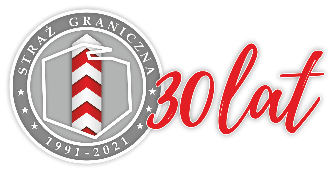 UNIA EUROPEJSKAFUNDUSZ BEZPIECZEŃSTWA WEWNĘTRZNEGO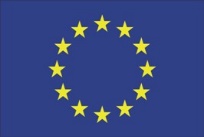 